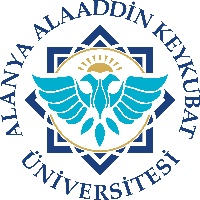                                               RAFET KAYIŞ MÜHENDİSLİK FAKÜLTESİ DEKANLIĞINA               Fakülteniz ……………………………… Mühendisliği Bölümü ………………………….numaralı öğrencisiyim. 2020-2021 Eğitim-Öğretim yılı yaz döneminde stajımı, Covid 19 salgınına karşı her türlü tedbirleri (Maske, Mesafe, Hijyen) alarak  ve tüm sorumluluk kendimde olmak kaydıyla aşağıda belirtmiş olduğum işletmede ve  tarihler arasında yapacağımı kabul ve taahhüt ederim. 	Bilgilerinizi ve gereğini rica ederim.                                                                                                                                  Ad Soyad                                                                                                                                      İmza          Staj Yapılacak İşletme : Adres: Tarih Aralığı: 